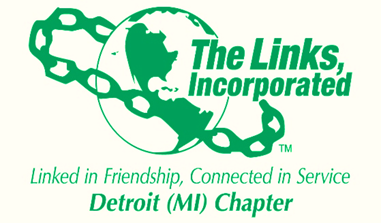 DETROIT CHAPTER OF THE LINKS INC.Agenda for December 12, 2018Let’s Mingle- Links Social (5:30- 6:00 pm)II.    Link-to-Link Activity (6:00 pm-6:30pm)III.   Call to order – Links Hymn and Pledge- (6:15 pm)IV.   Buffet Open (6:30 pm)V.     Roll Call- Link Mearon (6:35 - 6:40 pm)VI.   Call for Acceptance of Consent Agenda- Link Denise (6:40-6:45 pm)VII.   President’s Report (Highlights)- Link Denise (6:45– 6:55 pm)VIII.  1st Vice Presidents Report- Link Michele (6:55– 7:00 pm)IX.   Treasurers Report- Link Carol (7:10- 7:20 pm)X.     Financial Secretary Report- Link Iris (7:20-7:25 pm)XI.   Program Report- Link Joanna and Link Lesley (7:25- 7:35 pm)XII.  Bylaws Update -Link Denise Lewis (7:35- 7:40 pm)XIII. New Business (7:40-7:50 pm)XVI. Amenities- Link Patricia (7:50-7:55 pm)XV.   Adjourn- Link Denise (7:55-8:00 pm)